Juan Pablo Conejeros Prato.	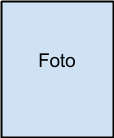 Personal DataAddress: Manquehue Sur 555, apt. 1706, Las Condes, Santiago, Chile.Phone: +56977082024Skype: pablo.conejeros.pratoEmail: juanpablo345@gmail.comwebsite: PendingFacebook profile: https://www.facebook.com/jpabloconejerospratoProfessional ProfileGoal oriented, fulfillment of goals, and focused on practical solutions. Enteprenurialship profile, with sales experience, working with foreign people and translations both English-spanish and Spanish-English. Responsible, I believe that communication is key to any business relationship.Barista on StarbucksOctober 2015 – currentPreparation of coffee based beverages, store maintenance and mostly customer service, where I’ve had the chance to practice every day my English skills with expats that go to the store, with people from Japan, US, Finland, amongst others. Logistic support, interpretation, translations English-Spanish for The Parthenon GroupFebruary 2011 – April 2011, February 2013 – March 2013Translator, interpretations, logistic coordination, and market researcher for the Parthenon Group, based on Mumbai, India, where I did simultaneous translation, document translation, presentation of data acquired in Spanish in English, amongst others.SkillsEnglish / LanguagesBesides basic English from school, I’ve been proactive and have learned English from various ways, trying not to learn just words, but also to differentiate some accents, everyday English, technical English (I have already translated some papers, in biology, chemistry and economics), and also, some years ago, around 2006 I took the TOEIC test, and got almost perfect score at 2006. Spanish / LanguagesNative.Planning management and execution / MarketingI have experience managing Facebook pages, doing market research, making marketing plans, executing them and generating measurable results.Academic backgroundChemistry and Pharmacy – Universidad de Concepción (not finished)Business engineering (Business management and economics) – Universidad Gabriela Mistral (on course)HobbiesReadingSince I was a child I have cultivated the habit of reading, and for recreation I read fantasy histories (In fact I have read some books in English, such as the game of thrones saga, harry potter, the name of the wind, amongst others).TV SeriesAs reading, I like to watch series from the US, which I watch with no Spanish subtitles (because I hate waiting for subtitles), and some of those have technical English (like The Good Wife, where technical law English is spoken), and these have been one of the best learning sources I’ve had in everyday english.Role-play videogamesThis kind of videogames is known for its vast amount of text and history, where some even have old English (usage of “thee”, for instance), and thanks to this I learned written English since I was young.